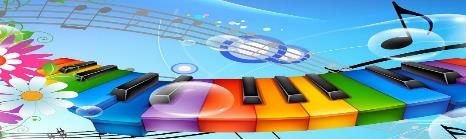 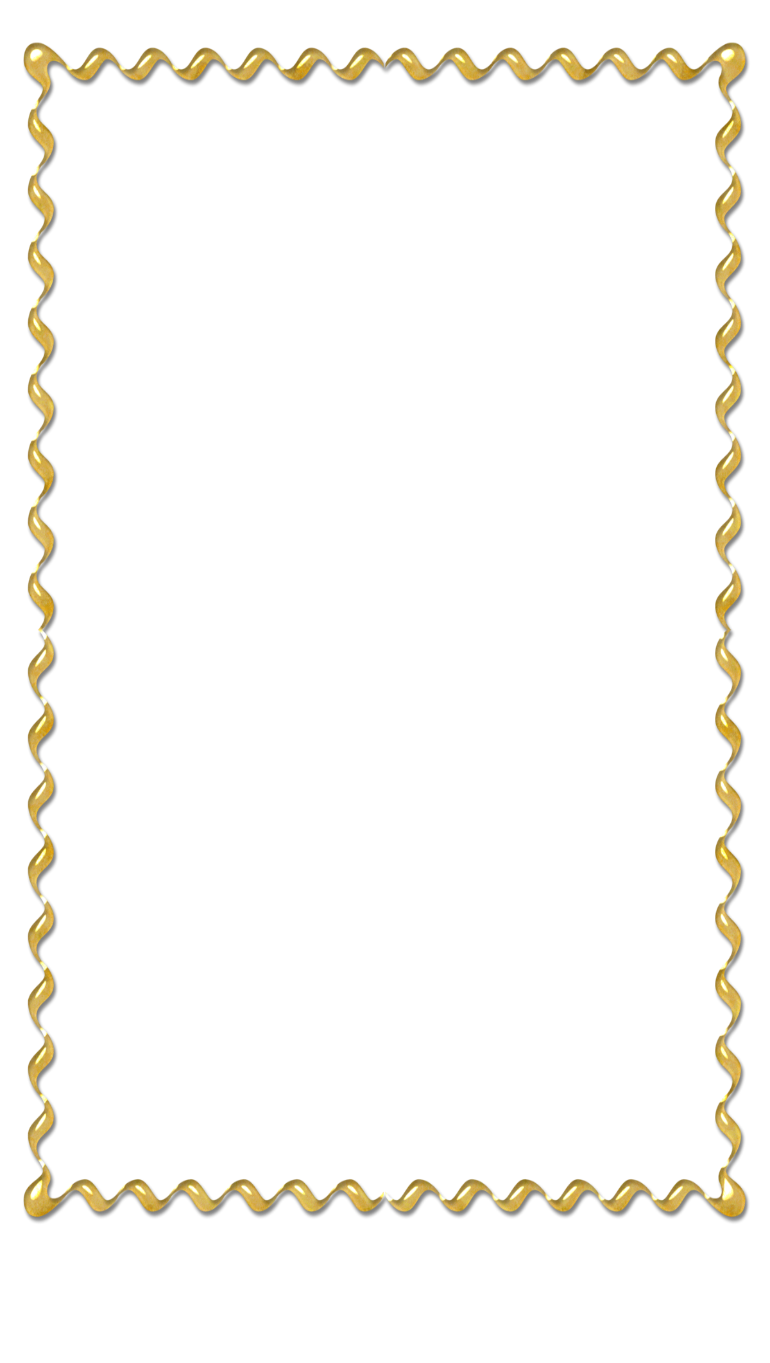 музыкальный материал на май  месяцСтарший   возрастПесня «Наш островок» -  Л. Зверькова1.Наш островок начинается с детства
В мир волшебства открывается путь
Добрые сказки живут по соседству
Только ты к ним заглянуть не забудь. Припев:
Кораблик детства здравствуй!
Плыви, плыви скорей
Для радостных открытий и для затей!
 2.  Встретим в дороге лису и зайчонка,
Доброму мишке мы крикнем привет!
Солнечный лучик согреет ребенка
Мир малыша - это детства секрет!Припев:Песня «Дружба (у друзей нет выходных)» - Т. Любашаhttps://youtu.be/VVAyQo028UkСлушаемП. И. Чайковский. Май. Белые ночи.https://youtu.be/6hQZrE2_ccwМ. И. Глинка "Жаворонок"https://youtu.be/yLlKQNTPASgмладший возрастПесня "Хорошо у нас в саду" муз. Герчик1.Детский сад у нас хорош -
Лучше сада не найдешь,
И споём мы о том,
Как мы весело живём!
Припев:
Хорошо у нас в саду,
Не дождусь, когда пойду.
Мама, раньше разбуди,
Раньше в садик отведи!
 2.     Мы играем целый день,
     Целый день играть не лень!
     Кто зайдёт, будет рад, -
     Вот какой наш детский сад!
     Припев:https://youtu.be/-L4RaUskkAcСлушаемЛошадка – Н. Потоловскийhttps://youtu.be/k7BNo2VkIgs «Вальс» -  Д.Д. Кабалевский https://youtu.be/ZLZq98b_9cM